Об утверждении схемы водоснабжения и водоотведения МО Лабазинский сельсовет Курманаевского района Оренбургской областиВо исполнении требования Федерального закона от 07.12.2011 № 416-ФЗ «О водоснабжении и водоотведении», Уставом Лабазинского сельсовета Курманаевского района Оренбургской области, в целях улучшения качества услуг водоснабжения на территории Лабазинского сельсовета постановляю:1. Утвердить прилагаемые схемы водоснабжения Лабазинского сельсовета Курманаевского района Оренбургской области согласно приложению.2. Контроль за исполнением настоящего постановления оставляю за собой.3. Постановление вступает в силу со дня его подписания и опубликования в газете «Лабазинский вестник».Глава муниципального образования                                              В.А. ГражданкинРазослано: в дело, прокурору, администрации района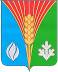 АдминистрацияМуниципального образованияЛабазинский сельсоветКурманаевского районаОренбургской областиПОСТАНОВЛЕНИЕ23.04.2014 № 30-п